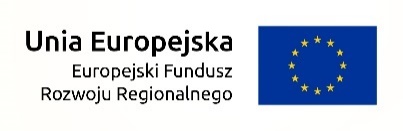 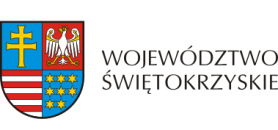 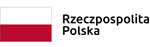 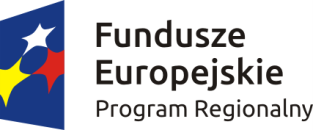 Znak: COI.IV.42.4.3.2019.AOZałącznik nr 2 do SOPZFORMULARZ OFERTY DLA ZADANIA POD NAZWĄ„Dostawa mebli oraz drobnego wyposażenia do inkubatora przedsiębiorczości tworzonego w ramach projektu Skarżyska Strefa Kreatywnego Biznesu „ Data: …………………………….Dotyczy: Oferta na „Dostawa mebli oraz drobnego wyposażenia do inkubatora przedsiębiorczości tworzonego w ramach projektu Skarżyska Strefa Kreatywnego Biznesu”Do: Centrum Obsługi Inwestora w Skarżysku – Kamiennej, ul. Legionów 122 D, 26 – 110 Skarżysko-Kamienna; ofertę składa:Nazwa i adres wykonawcy:………………………………………………….…………………………….................................................…………………………………………………………………………………………………………………(nazwa, adres i numer telefonu, NIP)Ja niżej podpisany oferuję zrealizować przedmiot zamówienia w pełnym zakresie zgodnie z przedstawionym przez Zamawiającego Szczegółowym Opisem Przedmiotu Zamówienia oraz zgodnie z aktualną wiedzą i dobrymi praktykami za następującą cenę: Cena netto: ………………………………………………………………………………………………….Podatek VAT (stawka, kwota): ……………………………………………………………………………Cena brutto: …………………………………………………………………….…………………………..(słownie cena brutto: …………………………………………………………………………………..…);Na całość przedmiotu zamówienia oferuję udzielenie ………………………………. miesięcy gwarancji. 							(wpisz liczbę miesięcy od 12) OŚWIADCZENIA WYKONAWCYJa niżej podpisany oświadczam, co następuje:posiadam uprawnienia do wykonywania określonej działalności lub czynności, jeżeli przepisy prawa nakładają obowiązek ich posiadania;  posiadam odpowiednią wiedzę i doświadczenie, tj. w okresie ostatnich trzech lat przed upływem terminu składania ofert, a jeżeli okres prowadzenia działalności jest krótszy to w tym okresie - wykonałem należycie co najmniej dwa zamówienia dostawy mebli o łącznej wartości co najmniej 30 tys. złotych brutto;dysponuję potencjałem technicznym i osobami zdolnymi do wykonania zamówienia;znajduję się w sytuacji ekonomicznej i finansowej, która umożliwia wykonanie zamówienia w terminach i na warunkach określonych w Szczegółowym Opisie Przedmiotu Zamówienia oraz w projekcie umowy; nikt z członków organu odpowiedzialnego za zarządzanie nie został skazany prawomocnie za przestępstwo przeciwko prawom osób wykonujących pracę zarobkową, przestępstwo przeciw środowisku, przekupstwa, przestępstwo przeciwko obrotowi gospodarczemu lub inne przestępstwo popełnione w celu osiągnięcia korzyści majątkowych, a także za przestępstwo skarbowe lub przestępstwo udziału w zorganizowanej grupie albo związku mających na celu popełnienie przestępstwa lub przestępstwa skarbowego;nie otwarto wobec mnie likwidacji i nie ogłoszono upadłości; zapoznałem się ze Szczegółowym Opisem Przedmiotu Zamówienia oraz warunkami logistycznymi realizacji zamówienia i w pełni je akceptuję.zapoznałem się z obowiązującym wzorcem umowy i w pełni akceptuję zawarte w nim postanowienia. W przypadku wyboru mojej oferty zobowiązuję się zawrzeć umowę zgodnie z przedstawionym przez Zamawiającego wzorcem bez zastrzeżeń. Niniejszą ofertę składamy we własnym imieniu/jako partner konsorcjum zarządzanego przez (niepotrzebne skreślić) ……………………..………. w którego skład wchodzą:(nazwa, adres i numer telefonu lidera)…………………………………………………………………… (nazwa, adres i numer telefonu);…………………………………………………………………… (nazwa, adres i numer telefonu);W imieniu Wykonawcy oświadczam, że informacje zawarte w niniejszej ofercie są zgodne ze stanem faktycznym i nie stanowią czynu nieuczciwej konkurencji.Nazwisko i imię osoby uprawnionej do reprezentowania Wykonawcy …………………………………………………………………………………………………………..……Miejscowość i data: ……………………………………………………………………………………….……………………….Pieczęć i podpis osoby uprawnionej do reprezentowania Wykonawcy: ……………………………………………………………..............................................................................................Załącznik nr 1 do Formularza Ofertowego UWAGA – ZAŁĄCZNIK MA CHARAKTER FAKULTATYWNY !Dla celów poglądowych przedstawiam adresy internetowe, gdzie można zapoznać się z oferowanymi przeze mnie elementami przedmiotu zamówienia. Pieczęć i podpis osoby uprawnionej do reprezentowania Wykonawcy: ……………………………………………………………..............................................................................................L.p.Nazwa produktuOpis szczegółowy Adres internetowy, gdzie można zapoznać się z oferowanym przedmiotem1.Regał biurowyRegał biurowy/szafa biurowa, wykonany z 18 mm. płyty MDF, płyta pokryta wysokiej jakości lakierem akrylowym, wewnątrz 5 półek, nad drzwiczkami otwarta półka. Wymiary: 190x80x36 cm., kolor biały2.Biurko z kontenerkiemBlat z płyty MDF, płyta pokryta wysokiej jakości lakierem akrylowym, trzyszufladowy kontenerek na kółkach wykonany z tego samego materiału, fronty szuflad wykończone akrylem, tylne kółka z hamulcem, przelotowy otwór na kable. Wymiary: 129x72x61,5 cm., kolor biały3.Fotel biurowyFotel biurowy obrotowy, tapicerowane siedzisko i oparcie, obicie z wysokiej jakości skóry, regulowana wysokość fotela oraz kąta pochylenia oparcia, podłokietniki, podstawa na kółkach, kolor czarny4.Kosz na śmieci do łazienki; Uchylna pokrywa, pojemność 10-15 l.5.Kosz na śmieci do biuraKosz wykonany z metalowej siateczki powlekanej lakierem, pojemność 12 l., kolor czarny6.Stół na kółkachSkładany stół konferencyjny na kółkach, kolorystyka do uzgodnienia po wyłonieniu wykonawcy. Wymiary: 160x80 cm.7.Sofa holNierozkładana, minimalistyczna, dwuosobowa sofa tapicerowana, na 4 nóżkach. Wymiary: szerokość całkowita ok. 148 cm., kolor szary8.Stolik holMały stolik kawowy z okrągłym blatem, stabilną nogą z dużą, okrągłą podstawą; twardy blat z laminatu. Wysokość ok. 50 cm., średnica ok. 70 cm., kolor blatu szary, kolor stelaża czarny9.Wieszak holWieszak szatniowy na kółkach dwustronny na ok. 40 haczyków (20 na każdej ze stron)10.Krzesło konferencyjneKrzesło konferencyjne wykonane z ekoskóry, nogi chromowane, podłokietniki, kolor czarny11.Wieszak sala konferencyjnaWieszak stojący metalowy, 6-9 haków, wysokość ok. 180 cm.12.Flipchart mobilnyFlipchart suchościeralny, magnetyczny, mobilny, dwa rozkładane ramiona na prezentację dodatkowych arkuszy. Wymiary tablicy: 70 x 100 cm13.Regał crazy roomRegał modułowy, 10 różnej wielkości modułów wykonanych z MDF-u łączonych w dowolnej konfiguracji, kolor szary14.Zestaw 4 puf crazy roomZestaw 4 puf do siedzenia w kształcie kostki, materiał – ekoskóra. Wymiary wysokość ok. 37 cm, kolorystyka do uzgodnienia po wyłonieniu wykonawcy15.Fotel relaksujący crazy roomFotel relaksujący/siedzisko z oparciem, materiał – ekoskóra. Wymiary: wysokość ok 85 cm., szerokość ok. 100 cm., kolorystyka do uzgodnienia po wyłonieniu wykonawcy  16.Szafka na naczyniaSzafka ścienna z półkami, 2 drzwi, Wymiary: wysokość 60 cm., szerokość 80 cm., głębokość ok. 40 cm., kolor ramy czarny, kolor frontu szary17.Lodówka do crazy roomChłodziarko-zamrażarka o pojemności co najmniej 97 litrów, klasa energetyczna A+, 2 szklane półki, pojemnik na warzywa, metalowy uchwyt, oświetlenie. Wymiary: wysokość 85 cm., szerokość 50 cm,. głębokość 54 cm., kolor srebrny18.Stolik na kółkach crazy roomStolik kawowy, trwała konstrukcja z 4 kołami (2 z nich wyposażone w hamulce), dolna półka, materiał MDF. Wymiary: 110 x 55 x 44 cm (dł. x szer. x wys.), kolorystyka do uzgodnienia po wyłonieniu wykonawcy  19.Zestaw talerzy (60 elementów)Serwis obiadowo – kawowy, 60 elementów, materiał: porcelana, możliwość używania w kuchence mikrofalowej. Skład zestawu: Talerz obiadowy - 12 szt. Talerz głęboki - 12 szt. Talerz deserowy - 12 szt. Filiżanka - 12 szt. Spodek pod filiżankę - 12 szt.20.Zestaw szklanek (6 sztuk)Komplet 6 szklanek wysokich o pojemności 300 ml21.Zestaw sztućców (24 elementy)Zestaw sztućców, 24 elementy, wykonany z wysokiej jakości stali nierdzewnej. Skład zestawu: 6 x nóż, 6 x widelec, 6 x łyżka, 6 x łyżeczka22.Czajnik elektrycznyPojemność 1.7 l, moc nie mniej niż 2100 W, element grzejny - grzałka płytowa, wykonanie – stal nierdzewna, obrotowa podstawa, filtr antyosadowy, wskaźnik poziomu wody, kolor czarny lub inox23.MikrofalówkaKuchenka mikrofalowa o pojemności 25 litrów, sterowanie elektroniczne z wyświetlaczem, moc mikrofal nie mniejsza niż 900 W, kolor zielony lub pomarańczowy